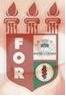 PLANILHA PARA CADASTROS DE LIVROS  BIBLIOTECA MARIA APARECIDA POURCHET CAMPOS        Classificação:   616.314                                      Código:	3192  Cutter:   R173p                                                     Data: Turma 2008Autor(s): Ramires, Luis Estuardo Larios                 Silva Júnior, Manoel Baptista da Titulo: A possibilidade do uso de plantas medicinais na clínica endodôntica: um estudo etnofaracológicoOrientador(a): Profª. Drª Luciana F. GominhoCoorientador(a): Edição:  1ª        Editora  Ed. Do Autor     Local:  Recife    Ano:  2008  Páginas:  45Notas:  TCC – 1ª Turma graduação - 2008